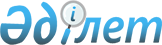 "2017-2019 жылдарға арналған Катонқарағай ауданының бюджеті туралы" Катонқарағай аудандық мәслихатының 2016 жылғы 23 желтоқсандағы № 8/55–VI шешіміне өзгерістер енгізу туралыШығыс Қазақстан облысы Катонқарағай аудандық мәслихатының 2017 жылғы 19 маусымдағы № 12/102-VI шешімі. Шығыс Қазақстан облысының Әділет департаментінде 2017 жылғы 27 маусымда № 5099 болып тіркелді
      Қазақстан Республикасының 2008 жылғы 4 желтоқсандағы Бюджет кодексінің 106, 109-баптарына, "Қазақстан Республикасындағы жергілікті мемлекеттік басқару және өзін-өзі басқару туралы" Қазақстан Республикасының 2001 жылғы 23 қаңтардағы Заңының 6-бабы 1-тармағының 1) тармақшасына, "2017-2019 жылдарға арналған облыстық бюджет туралы" Шығыс Қазақстан облыстық мәслихатының 2016 жылғы 9 желтоқсандағы № 8/75-VI шешіміне өзгерістер мен толықтырулар енгізу туралы" Шығыс Қазақстан облыстық мәслихатының 2017 жылғы 30 мамырдағы № 11/119-VI (нормативтік құқықтық актілерді мемлекеттік тіркеу Тізілімінде 5053 нөмірмен тіркелген) шешіміне сәйкес, Катонқарағай аудандық мәслихаты ШЕШТІ:
      1. "2017-2019 жылдарға арналған Катонқарағай ауданының бюджеті туралы" Катонқарағай аудандық мәслихатының 2016 жылғы 23 желтоқсандағы № 8/55-VI шешіміне (нормативтік құқықтық актілерді мемлекеттік тіркеу Тізілімінде 4812 нөмірмен тіркелген, 2017 жылғы 27 қаңтардағы, 3, 10, 17 ақпандағы № 4, № 5, № 6, № 7 "Арай" газетінде жарияланған) мынадай өзгерістер енгізілсін: 
      1-тармақ келесі редакцияда жазылсын:
      "2017-2019 жылдарға арналған Катонқарағай ауданының бюджеті тиісінше 1, 2 және 3-қосымшаларға сәйкес, соның ішінде 2017 жылға мынадай көлемдерде бекітілсін:
      1) кірістер – 4 772 711,8 мың теңге, соның ішінде:
       салықтық түсімдер – 675 966,0 мың теңге;
       салықтық емес түсімдер –8655,0 мың теңге;
      негізгі капиталды сатудан түсетін түсімдер – 12 841,0 мың теңге
       трансферттердің түсімдері – 4075 249,8 мың теңге;
      2) шығындар –4 812 373,6 мың теңге;
      3) таза бюджеттік кредиттеу – 93 806,0 мың теңге, соның ішінде:
       бюджеттік кредиттер – 108 912,0 мың теңге;
       бюджеттік кредиттерді өтеу – 15 106,0 мың теңге;
      4) қаржы активтерімен жасалатын операциялар бойынша сальдо –0,0 мың теңге, соның ішінде:
       қаржы активтерін сатып алу – 0,0 мың теңге;
       мемлекеттің қаржы активтерін сатудан түсетін түсімдер – 0,0 мың теңге;
      5) бюджет тапшылығы (профициті) – - 133 467,8 мың теңге;
      6) бюджет тапшылығын қаржыландыру (профицитін пайдалану) – 133 467,8 мың теңге.".
      Аудандық мәслихаттың шешімімен бекітілген 1, 4, 6, 8, 10, 11 қосымшалары осы шешімнің 1, 2, 3, 4, 5, 6 қосымшаларына сәйкес келесі редакцияда жазылсын.
      2. Осы шешім 2017 жылғы 1 қаңтардан бастап қолданысқа енгізіледі. 2017 жылға арналған Катонқарағай ауданының бюджеті2017 жылға арналған жергілікті бюджеттен қаржыландырылатын бюджеттік бағдарламалардың тізбесі2017 жылға арналған аудандық бюджетке облыстық бюджеттен түскен нысаналы ағымдағы трансферттер және даму трансферттері2017-2019 жылдарға арналған бюджеттік инвестициялық жобаларды (бағдарламаларды) іске асыруға бағытталған, бюджеттік бағдарламаларға бөлінген даму бюджеті бағдарламаларының тізбесіАуданның жергілікті атқарушы органдарының резервінен бөлінген қаражатЖергілікті өзін-өзі басқару органдарына трансферттерді бөлу
					© 2012. Қазақстан Республикасы Әділет министрлігінің «Қазақстан Республикасының Заңнама және құқықтық ақпарат институты» ШЖҚ РМК
				
      Сессия төрағасы 

Н. Шаухин

      Аудандық мәслихат хатшысы 

Д. Бралинов
Катонқарағай аудандық мәслихатының 
2017 жылғы 19 маусымдағы 
№ 12/102 -VІ шешіміне 
1 қосымша 
Катонқарағай аудандық мәслихатының 
2016 жылғы 23 желтоқсандағы № 8/55-VI шешіміне 1 қосымша
Санаты
Санаты
Санаты
Санаты
Барлық кірістер (мың теңге)
Сыныбы
Сыныбы
Сыныбы
Барлық кірістер (мың теңге)
Ішкі сыныбы
Ішкі сыныбы
Барлық кірістер (мың теңге)
Атауы
Барлық кірістер (мың теңге)
1
2
3
4
5
I.Кірістер
4772711,8
1
Салықтық түсімдер
675966,0
01
Табыс салығы
312996,0
2
Жеке табыс салығы
312996,0
03
Әлеуметтiк салық
229181,0
1
Әлеуметтік салық
229181,0
04
Меншiкке салынатын салықтар
97868,0
1
Мүлiкке салынатын салықтар
37000,0
3
Жер салығы
9500,0
4
Көлiк құралдарына салынатын салық
45551,0
5
Бірыңғай жер салығы
5817,0
05
Тауарларға, жұмыстарға және қызметтерге салынатын ішкі салықтар
32421,0
2
Акциздер
2133,0
3
Табиғи және басқа да ресурстарды пайдаланғаны үшiн түсетiн түсiмдер
17928,0
4
Кәсiпкерлiк және кәсiби қызметтi жүргiзгенi үшiн алынатын алымдар
12110,0
5
Ойын бизнесіне салық
250,0
08
Заңдық маңызы бар әрекеттерді жасағаны және (немесе) оған уәкілеттігі бар мемлекеттік органдар немесе лауазымды адамдар құжаттар бергені үшін алынатын міндетті төлемдер
3500,0
1
Мемлекеттік баж
3500,0
2
Салықтық емес түсiмдер
8655,0
01
Мемлекеттік меншіктен түсетін кірістер
24,0
7
Мемлекеттік бюджеттен берілген кредиттер бойынша сыйақылар
24,0
06
Басқа да салықтық емес түсiмдер
8631,0
1
Басқа да салықтық емес түсiмдер
8631,0
3
Негізгі капиталды сатудан түсетін түсімдер
12841,0
01
Мемлекеттік мекемелерге бекітілген мемлекеттік мүлікті сату
9091,0
1
Мемлекеттік мекемелерге бекітілген мемлекеттік мүлікті сату
9091,0
03
Жердi және материалдық емес активтердi сату
3750,0
1
Жерді сату
1550,0
2
Материалдық емес активтерді сату
2200,0
4
Трансферттердің түсімдері
4075249,8
02
Мемлекеттiк басқарудың жоғары тұрған органдарынан түсетiн трансферттер
4075249,8
2
Облыстық бюджеттен түсетiн трансферттер
4075249,8
Функционалдық топ
Функционалдық топ
Функционалдық топ
Функционалдық топ
Сомасы
 (мың теңге)
Бюджеттік бағдарламалардың әкiмшiсi
Бюджеттік бағдарламалардың әкiмшiсi
Бюджеттік бағдарламалардың әкiмшiсi
Сомасы
 (мың теңге)
Бағдарлама
Бағдарлама
Сомасы
 (мың теңге)
Атауы
Сомасы
 (мың теңге)
1
2
3
4
     5      
II. Шығындар
4812373,6
01
Жалпы сипаттағы мемлекеттiк қызметтер 
443173,0
112
Аудан (облыстық маңызы бар қала) мәслихатының аппараты
16891,0
001
Аудан (облыстық маңызы бар қала) мәслихатының қызметін қамтамасыз ету жөніндегі қызметтер
16891,0
122
Аудан (облыстық маңызы бар қала) әкімінің аппараты
126173,0
001
Аудан (облыстық маңызы бар қала) әкімінің қызметін қамтамасыз ету жөніндегі қызметтер
113073,0
003
Мемлекеттік органның күрделі шығыстары
13100,0
123
Қаладағы аудан, аудандық маңызы бар қала, кент, ауыл, ауылдық округ әкімінің аппараты
215540,0
001
Қаладағы аудан, аудандық маңызы бар қаланың, кент, ауыл, ауылдық округ әкімінің қызметін қамтамасыз ету жөніндегі қызметтер
214700,0
022
Мемлекеттік органның күрделі шығыстары
840,0
459
Ауданның (облыстық маңызы бар қаланың) экономика және қаржы бөлімі
35030,0
001
Ауданның (облыстық маңызы бар қаланың) экономикалық саясаттын қалыптастыру мен дамыту, мемлекеттік жоспарлау, бюджеттік атқару және коммуналдық меншігін басқару саласындағы мемлекеттік саясатты іске асыру жөніндегі қызметтер
33179,0
003
Салық салу мақсатында мүлікті бағалауды жүргізу
1012,0
010
Жекешелендіру, коммуналдық меншікті басқару, жекешелендіруден кейінгі қызмет және осыған байланысты дауларды реттеу 
839,0
458
Ауданның (облыстық маңызы бар қаланың) тұрғын үй-коммуналдық шаруашылығы, жолаушылар көлігі және автомобиль жолдары бөлімі
19300,0
001
Жергілікті деңгейде тұрғын үй-коммуналдық шаруашылығы, жолаушылар көлігі және автомобиль жолдары саласындағы мемлекеттік саясатты іске асыру жөніндегі қызметтер
19028,0
013
Мемлекеттік органның күрделі шығыстары
272,0
471
Ауданның (облыстық маңызы бар қаланың) білім, дене шынықтыру және спорт бөлімі
17011,0
001
Жергілікті деңгейде білім, дене шынықтыру және спорт саласындағы мемлекеттік саясатты іске асыру жөніндегі қызметтер
17011,0
493
Ауданың (облыстық маңызы бар қаланың) кәсіпкерлік, өнеркәсіп және туризм бөлімі
13228,0
001
Жергілікті деңгейде кәсіпкерлікті, өнеркәсіпті және туризмді дамыту саласындағы мемлекеттік саясатты іске асыру жөніндегі қызметтер
13228,0
02
Қорғаныс
97483,8
122
Аудан (облыстық маңызы бар қала) әкімінің аппараты
97483,8
005
Жалпыға бірдей әскери міндетті атқару шеңберіндегі іс-шаралар
9270,0
006
Аудан (облыстық маңызы бар қала) ауқымындағы төтенше жағдайлардың алдын алу және оларды жою
88213,8
03
Қоғамдық тәртіп, қауіпсіздік, құқықтық, сот, қылмыстық-атқару қызметі
1750,0
458
Ауданның (облыстық маңызы бар қаланың) тұрғын үй-коммуналдық шаруашылығы, жолаушылар көлігі және автомобиль жолдары бөлімі
1750,0
021
Елдi мекендерде жол қозғалысы қауiпсiздiгін қамтамасыз ету
1750,0
04
Бiлiм беру
3051717,0
466
Ауданның (облыстық маңызы бар қаланың) сәулет, қала құрылысы және құрылыс бөлімі
900,0
037
Мектепке дейiнгi тәрбие және оқыту объектілерін салу және реконструкциялау
900,0
123
Қаладағы аудан, аудандық маңызы бар қала, кент, ауыл, ауылдық округ әкімінің аппараты
253119,0
004
Мектепке дейінгі тәрбие мен оқыту ұйымдарының қызметін қамтамасыз ету
107215,0
041
Мектепке дейінгі білім беру ұйымдарында мемлекеттік білім беру тапсырысын іске асыруға 
145904,0
471
Ауданның (облыстық маңызы бар қаланың) білім, дене шынықтыру және спорт бөлімі
2797698,0
004
Жалпы білім беру
2516865,0
009
Ауданның (облыстық маңызы бар қаланың) мемлекеттік білім беру мекемелер үшін оқулықтар мен оқу-әдiстемелiк кешендерді сатып алу және жеткізу
33205,0
005
Балалар мен жасөспірімдерге қосымша білім беру 
82409,0
020
Жетім баланы (жетім балаларды) және ата-аналарының қамқорынсыз қалған баланы (балаларды) күтіп-ұстауға асыраушыларына ай сайынғы ақшалай қаражат төлемдері 
18497,0
028
Балалар мен жасөспірімдерге спорт бойынша қосымша білім беру 
61688,0
040
Мектепке дейінгі білім беру ұйымдарында мемлекеттік білім беру тапсырысын іске асыруға
46214,0
067
Ведомстволық бағыныстағы мемлекеттік мекемелерінің және ұйымдарының күрделі шығыстары
38820,0
06
Әлеуметтiк көмек және әлеуметтiк қамсыздандыру
322634,0
451
Ауданның (облыстық маңызы бар қаланың) жұмыспен қамту және әлеуметтік бағдарламалар бөлімі
322634,0
001
Жергілікті деңгейде халық үшін әлеуметтік бағдарламаларды жұмыспен қамтуды қамтамасыз етуді іске асыру саласындағы мемлекеттік саясатты іске асыру жөніндегі қызметтер 
27054,0
002
Жұмыспен қамту бағдарламасы
64408,0
004
Ауылдық жерлерде тұратын денсаулық сақтау, білім беру, әлеуметтік қамтамасыз ету, мәдениет, спорт және ветеринар мамандарына отын сатып алуға Қазақстан Республикасының заңнамасына сәйкес әлеуметтік көмек көрсету
31932,0
005
Мемлекеттік атаулы әлеуметтік көмек 
3100,0
006
Тұрғын үйге көмек көрсету
1234,0
007
Жергілікті өкілетті органдардың шешімі бойынша мұқтаж азаматтардың жекелеген топтарына әлеуметтік көмек
34866,0
010
Үйден тәрбиеленіп оқытылатын мүгедек балаларды материалдық қамтамасыз ету
981,0
011
Жәрдемақыларды және басқа да әлеуметтік төлемдерді есептеу, төлеу мен жеткізу бойынша қызметтерге ақы төлеу
1157,0
014
Мұқтаж азаматтарға үйде әлеуметтiк көмек көрсету
65991,0
016
18 жасқа дейінгі балаларға мемлекеттік жәрдемақылар
15410,0
017
Мүгедектерді оңалту жеке бағдарламасына сәйкес, мұқтаж мүгедектерді міндетті гигиеналық құралдармен және ымдау тілі мамандарының қызмет көрсетуін, жеке көмекшілермен қамтамасыз ету
1500,0
021
Мемлекеттік органның күрделі шығыстары 
4740,0
023
Жұмыспен қамту орталықтарының қызметін қамтамасыз ету
22213,0
025
Өрлеу жобасы бойынша келісілген қаржылай көмекті енгізу
29021,0
050
Қазақстан Республикасында мүгедектердің құқықтарын қамтамасыз ету және өмір сүру сапасын жақсарту жөніндегі 2012 - 2018 жылдарға арналған іс-шаралар жоспарын іске асыру
6155,0
067
Ведомстволық бағыныстағы мемлекеттік мекемелерінің және ұйымдарының күрделі шығыстары
12872,0
07
Тұрғын үй-коммуналдық шаруашылық
245629,0
458
Ауданның (облыстық маңызы бар қаланың) тұрғын үй-коммуналдық шаруашылығы, жолаушылар көлігі және автомобиль жолдары бөлімі
50943,0
003
Мемлекеттік тұрғын үй қорының сақталуын ұйымдастыру
900,0
004
Азаматтардың жекелеген санаттарын тұрғын үймен қамтамасыз ету
3000,0
012
Сумен жабдықтау және су бұру жүйесінің жұмыс істеуі
33264,0
015
Елдi мекендердегі көшелердi жарықтандыру
3429,0
026
Ауданның (облыстық маңызы бар қаланың) коммуналдық меншігіндегі жылу жүйелерін қолдануды ұйымдастыру
10350,0
466
Ауданның (облыстық маңызы бар қаланың) сәулет, қала құрылысы және құрылыс бөлімі
176007,0
006
Сумен жабдықтау және су бұру жүйесін дамыту 
176007,0
123
Қаладағы аудан, аудандық маңызы бар қала, кент, ауыл, ауылдық округ әкімінің аппараты
11302,0
008
Елді мекендердегі көшелерді жарықтандыру
11232,0
010
Жерлеу орындарын ұстау және туыстары жоқ адамдарды жерлеу
70,0
014
Елді мекендерді сумен жабдықтауды ұйымдастыру
0,0
471
Ауданның (облыстық маңызы бар қаланың) білім, дене шынықтыру және спорт бөлімі
0,0
026
Нәтижелі жұмыспен қамтуды және жаппай кәсіпкерлікті дамыту бағдарламасы шеңберінде қалалардың және ауылдық елді мекендердің объектілерін жөндеу
0,0
478
Ауданның (облыстық маңызы бар қаланың) ішкі саясат, мәдениет және тілдерді дамыту бөлімі
7377,0
024
Нәтижелі жұмыспен қамтуды және жаппай кәсіпкерлікті дамыту бағдарламасы шеңберінде қалалардың және ауылдық елді мекендердің объектілерін жөндеу
7377,0
08
Мәдениет, спорт, туризм және ақпараттық кеңістiк
252075,0
466
Ауданның (облыстық маңызы бар қаланың) сәулет, қала құрылысы және құрылыс бөлімі
1400,0
008
Cпорт объектілерін дамыту
1400,0
478
Ауданның (облыстық маңызы бар қаланың) ішкі саясат, мәдениет және тілдерді дамыту бөлімі
241912,0
001
 Ақпаратты, мемлекеттілікті нығайту және азаматтардың әлеуметтік сенімділігін қалыптастыру саласында жергілікті деңгейде мемлекеттік саясатты іске асыру жөніндегі қызметтер
22085,0
003
Мемлекеттік органның күрделі шығыстары 
250,0
004
Жастар саясаты саласында іс-шараларды іске асыру
11263,0
005
Мемлекеттік ақпараттық саясат жүргізу жөніндегі қызметтер
12000,0
007
Аудандық (қалалық) кiтапханалардың жұмыс iстеуi
29571,0
008
Мемлекеттiк тiлдi және Қазақстан халқының басқа да тiлдерін дамыту
8735,0
009
Мәдени-демалыс жұмысын қолдау
148675,0
032
Ведомстволық бағыныстағы мемлекеттік мекемелерінің және ұйымдарының күрделі шығыстары
9333,0
471
Ауданның (облыстық маңызы бар қаланың) білім, дене шынықтыру және спорт бөлімі
8763,0
014
Аудандық (облыстық маңызы бар қалалық) деңгейде спорттық жарыстар өткiзу
2400,0
015
Әртүрлi спорт түрлерi бойынша аудан (облыстық маңызы бар қала) құрама командаларының мүшелерiн дайындау және олардың облыстық спорт жарыстарына қатысуы
6363,0
10
Ауыл, су, орман, балық шаруашылығы, ерекше қорғалатын табиғи аумақтар, қоршаған ортаны және жануарлар дүниесін қорғау, жер қатынастары
134348,0
473
Ауданның (облыстық маңызы бар қаланың) ветеринария бөлімі
90468,0
001
Жергілікті деңгейде ветеринария саласындағы мемлекеттік саясатты іске асыру жөніндегі қызметтер
20333,0
003
Мемлекеттік органның күрделі шығыстары 
180,0
007
Қаңғыбас иттер мен мысықтарды аулауды және жоюды ұйымдастыру
1348,0
009
Жануарлардың энзоотиялық аурулары бойынша ветеринариялық іс-шараларды жүргізу
13231,0
010
Ауыл шаруашылығы жануарларын сәйкестендіру жөніндегі іс-шараларды өткізу
2100,0
011
Эпизоотияға қарсы іс-шаралар жүргізу
52913,0
047
Жануарлардың саулығы мен адамның денсаулығына қауіп төндіретін, алып қоймай залалсыздандырылған (зарарсыздандырылған) және қайта өңделген жануарлардың, жануарлардан алынатын өнімдер мен шикізаттың құнын иелеріне өтеу
363,0
462
Ауданның (облыстық маңызы бар қаланың) ауыл шаруашылығы бөлімі
14387,0
001
Жергілікте деңгейде ауыл шаруашылығы саласындағы мемлекеттік саясатты іске асыру жөніндегі қызметтер
14387,0
463
Ауданның (облыстық маңызы бар қаланың) жер қатынастары бөлімі
13456,0
001
Аудан (облыстық маңызы бар қала) аумағында жер қатынастарын реттеу саласындағы мемлекеттік саясатты іске асыру жөніндегі қызметтер
13236,0
007
Мемлекеттік органның күрделі шығыстары 
220,0
459
Ауданның (облыстық маңызы бар қаланың) экономика және қаржы бөлімі
16037,0
099
Мамандарға әлеуметтік қолдау көрсету жөніндегі шараларды іске асыру
16037,0
11
Өнеркәсіп, сәулет, қала құрылысы және құрылыс қызметі
15096,0
466
Ауданның (облыстық маңызы бар қаланың) сәулет, қала құрылысы және құрылыс бөлімі
15096,0
001
Құрылыс, облыс қалаларының, аудандарының және елді мекендерінің сәулеттік бейнесін жақсарту саласындағы мемлекеттік саясатты іске асыру және ауданның (облыстық маңызы бар қаланың) аумағын оңтайла және тиімді қала құрылыстық игеруді қамтамасыз ету жөніндегі қызметтер 
14625,0
015
Мемлекеттік органның күрделі шығыстары 
471,0
12
Көлiк және коммуникация
125603,0
123
Қаладағы аудан, аудандық маңызы бар қала, кент, ауыл, ауылдық округ әкімінің аппараты
31199,0
013
Аудандық маңызы бар қалаларда, кенттерде, ауылдарда, ауылдық округтерде автомобиль жолдарының жұмыс істеуін қамтамасыз ету
31199,0
458
Ауданның (облыстық маңызы бар қаланың) тұрғын үй-коммуналдық шаруашылығы, жолаушылар көлігі және автомобиль жолдары бөлімі
94404,0
023
Автомобиль жолдарының жұмыс істеуін қамтамасыз ету
93072,0
024
Кентiшiлiк (қалаiшiлiк), қала маңындағы ауданiшiлiк қоғамдық жолаушылар тасымалдарын ұйымдастыру
1332,0
13
Басқалар
17117,0
123
Қаладағы аудан, аудандық маңызы бар қала, кент, ауыл, ауылдық округ әкімінің аппараты
889,0
040
Өңірлерді дамытудың 2020 жылға дейінгі бағдарламасы шеңберінде өңірлерді экономикалық дамытуға жәрдемдесу бойынша шараларды іске асыру
889,0
459
Ауданның (облыстық маңызы бар қаланың) экономика және қаржы бөлімі
16228,0
008
Жергілікті бюджеттік инвестициялық жобалардың техникалық-экономикалық негіздемелерін және мемлекеттік-жекешелік әріптестік жобалардың, оның ішінде концессиялық жобалардың конкурстық құжаттамаларын әзірлеу немесе түзету, сондай-ақ қажетті сараптамаларын жүргізу, мемлекеттік-жекешелік әріптестік жобаларды, оның ішінде концессиялық жобаларды консультациялық сүйемелдеу
3000,0
012
Ауданның (облыстық маңызы бар қаланың) жергілікті атқарушы органының резерві 
13228,0
14
Борышқа қызмет көрсету
24,0
459
Ауданның (облыстық маңызы бар қаланың) экономика және қаржы бөлімі
24,0
021
Жергілікті атқарушы органдардың облыстық бюджеттен қарыздар бойынша сыйақылар мен өзге де төлемдерді төлеу бойынша борышына қызмет көрсету
24,0
15
Трансферттер
105723,8
459
Ауданның (облыстық маңызы бар қаланың) экономика және қаржы бөлімі
105723,8
006
Нысаналы пайдаланылмаған (толық пайдаланылмаған) трансферттерді қайтару
864,2
051
Жергілікті өзін-өзі басқару органдарына берілетін трансферттер
104859,5
054
Қазақстан Республикасының Ұлттық қорынан берілетін нысаналы трансферт есебінен республикалық бюджеттен бөлінген пайдаланылмаған (түгел пайдаланылмаған) нысаналы трансферттердің сомасын қайтару
0,1
III. Таза бюджеттік кредиттеу
93806,0
Бюджеттік кредиттер
108912,0
10
Ауыл, су, орман, балық шаруашылығы, ерекше қорғалатын табиғи аумақтар, қоршаған ортаны және жануарлар дүниесін қорғау, жер қатынастары
108912,0
459
Ауданның (облыстық маңызы бар қаланың) экономика және қаржы бөлімі
108912,0
018
Мамандарды әлеуметтік қолдау шараларын іске асыру үшін бюджеттік кредиттер
108912,0
5
Бюджеттік кредиттерді өтеу
15106,0
01
Бюджеттік кредиттерді өтеу
15106,0
1
Мемлекеттік бюджеттен берілген бюджеттік кредиттерді өтеу
15106,0
IV. Қаржы активтерімен жасалатын операциялар бойынша сальдо
0,0
Қаржы активтерін сатып алу
0,0
Мемлекеттің қаржы активтерін сатудан түсетін түсімдер
0,0
V. Бюджет тапшылығы (профициті)
-133467,8
VI. Бюджет тапшылығын қаржыландыру (профицитін пайдалану) 
133467,8
7
Қарыздар түсімдері
108912,0
01
Мемлекеттік ішкі қарыздар 
108912,0
2
Қарыз алу келісім-шарттары
108912,0
16
Қарыздарды өтеу
15106,0
459
Ауданның (облыстық маңызы бар қаланың) экономика және қаржы бөлімі
15106,0
005
Жергілікті атқарушы органның жоғары тұрған бюджет алдындағы борышын өтеу
15106,0
8
Бюджет қаражаттарының пайдаланылатын қалдықтары
39661,8
01
Бюджет қаражаты қалдықтары
39661,8
1
Бюджет қаражатының бос қалдықтары
39661,8Катонқарағай аудандық мәслихатының 
2017 жылғы 19 маусымдағы 
№ 12/ 102-VІ шешіміне 
2 қосымша 
Катонқарағай аудандық мәслихатының 
2016 жылғы 23 желтоқсандағы 
№ 8/55-VI шешіміне 4 қосымша
Функционалдық топ
Функционалдық топ
Функционалдық топ
Функционалдық топ
Бюджеттік бағдарламалардың әкiмшiсi
Бюджеттік бағдарламалардың әкiмшiсi
Бюджеттік бағдарламалардың әкiмшiсi
Бағдарлама
Бағдарлама
Атауы
1
2
3
4
II. Шығындар
01
Жалпы сипаттағы мемлекеттiк қызметтер 
112
Аудан (облыстық маңызы бар қала) мәслихатының аппараты
001
Аудан (облыстық маңызы бар қала) мәслихатының қызметін қамтамасыз ету жөніндегі қызметтер
122
Аудан (облыстық маңызы бар қала) әкімінің аппараты
001
Аудан (облыстық маңызы бар қала) әкімінің қызметін қамтамасыз ету жөніндегі қызметтер
003
Мемлекеттік органның күрделі шығыстары
123
Қаладағы аудан, аудандық маңызы бар қала, кент, ауыл, ауылдық округ әкімінің аппараты
001
Қаладағы аудан, аудандық маңызы бар қаланың, кент, ауыл, ауылдық округ әкімінің қызметін қамтамасыз ету жөніндегі қызметтер
022
Мемлекеттік органның күрделі шығыстары
459
Ауданның (облыстық маңызы бар қаланың) экономика және қаржы бөлімі
001
Ауданның (облыстық маңызы бар қаланың) экономикалық саясаттын қалыптастыру мен дамыту, мемлекеттік жоспарлау, бюджеттік атқару және коммуналдық меншігін басқару саласындағы мемлекеттік саясатты іске асыру жөніндегі қызметтер
003
Салық салу мақсатында мүлікті бағалауды жүргізу
010
Жекешелендіру, коммуналдық меншікті басқару, жекешелендіруден кейінгі қызмет және осыған байланысты дауларды реттеу 
458
Ауданның (облыстық маңызы бар қаланың) тұрғын үй-коммуналдық шаруашылығы, жолаушылар көлігі және автомобиль жолдары бөлімі
001
Жергілікті деңгейде тұрғын үй-коммуналдық шаруашылығы, жолаушылар көлігі және автомобиль жолдары саласындағы мемлекеттік саясатты іске асыру жөніндегі қызметтер
013
Мемлекеттік органның күрделі шығыстары
471
Ауданның (облыстық маңызы бар қаланың) білім, дене шынықтыру және спорт бөлімі
001
Жергілікті деңгейде білім, дене шынықтыру және спорт саласындағы мемлекеттік саясатты іске асыру жөніндегі қызметтер
493
Ауданың (облыстық маңызы бар қаланың) кәсіпкерлік, өнеркәсіп және туризм бөлімі
001
Жергілікті деңгейде кәсіпкерлікті, өнеркәсіпті және туризмді дамыту саласындағы мемлекеттік саясатты іске асыру жөніндегі қызметтер
02
Қорғаныс
122
Аудан (облыстық маңызы бар қала) әкімінің аппараты
005
Жалпыға бірдей әскери міндетті атқару шеңберіндегі іс-шаралар
006
Аудан (облыстық маңызы бар қала) ауқымындағы төтенше жағдайлардың алдын алу және оларды жою
03
Қоғамдық тәртіп, қауіпсіздік, құқықтық, сот, қылмыстық-атқару қызметі
458
Ауданның (облыстық маңызы бар қаланың) тұрғын үй-коммуналдық шаруашылығы, жолаушылар көлігі және автомобиль жолдары бөлімі
021
Елдi мекендерде жол қозғалысы қауiпсiздiгін қамтамасыз ету
04
Бiлiм беру
466
Ауданның (облыстық маңызы бар қаланың) сәулет, қала құрылысы және құрылыс бөлімі
037
Мектепке дейiнгi тәрбие және оқыту объектілерін салу және реконструкциялау
123
Қаладағы аудан, аудандық маңызы бар қала, кент, ауыл, ауылдық округ әкімінің аппараты
004
Мектепке дейінгі тәрбие мен оқыту ұйымдарының қызметін қамтамасыз ету
041
Мектепке дейінгі білім беру ұйымдарында мемлекеттік білім беру тапсырысын іске асыруға 
471
Ауданның (облыстық маңызы бар қаланың) білім, дене шынықтыру және спорт бөлімі
004
Жалпы білім беру
009
Ауданның (облыстық маңызы бар қаланың) мемлекеттік білім беру мекемелер үшін оқулықтар мен оқу-әдiстемелiк кешендерді сатып алу және жеткізу
005
Балалар мен жасөспірімдерге қосымша білім беру 
020
Жетім баланы (жетім балаларды) және ата-аналарының қамқорынсыз қалған баланы (балаларды) күтіп-ұстауға асыраушыларына ай сайынғы ақшалай қаражат төлемдері 
028
Балалар мен жасөспірімдерге спорт бойынша қосымша білім беру 
040
Мектепке дейінгі білім беру ұйымдарында мемлекеттік білім беру тапсырысын іске асыруға
067
Ведомстволық бағыныстағы мемлекеттік мекемелерінің және ұйымдарының күрделі шығыстары
06
Әлеуметтiк көмек және әлеуметтiк қамсыздандыру
451
Ауданның (облыстық маңызы бар қаланың) жұмыспен қамту және әлеуметтік бағдарламалар бөлімі
001
Жергілікті деңгейде халық үшін әлеуметтік бағдарламаларды жұмыспен қамтуды қамтамасыз етуді іске асыру саласындағы мемлекеттік саясатты іске асыру жөніндегі қызметтер 
002
Жұмыспен қамту бағдарламасы
004
Ауылдық жерлерде тұратын денсаулық сақтау, білім беру, әлеуметтік қамтамасыз ету, мәдениет, спорт және ветеринар мамандарына отын сатып алуға Қазақстан Республикасының заңнамасына сәйкес әлеуметтік көмек көрсету
005
Мемлекеттік атаулы әлеуметтік көмек 
006
Тұрғын үйге көмек көрсету
007
Жергілікті өкілетті органдардың шешімі бойынша мұқтаж азаматтардың жекелеген топтарына әлеуметтік көмек
010
Үйден тәрбиеленіп оқытылатын мүгедек балаларды материалдық қамтамасыз ету
011
Жәрдемақыларды және басқа да әлеуметтік төлемдерді есептеу, төлеу мен жеткізу бойынша қызметтерге ақы төлеу
014
Мұқтаж азаматтарға үйде әлеуметтiк көмек көрсету
016
18 жасқа дейінгі балаларға мемлекеттік жәрдемақылар
017
Мүгедектерді оңалту жеке бағдарламасына сәйкес, мұқтаж мүгедектерді міндетті гигиеналық құралдармен және ымдау тілі мамандарының қызмет көрсетуін, жеке көмекшілермен қамтамасыз ету
021
Мемлекеттік органның күрделі шығыстары 
023
Жұмыспен қамту орталықтарының қызметін қамтамасыз ету
025
Өрлеу жобасы бойынша келісілген қаржылай көмекті енгізу
050
Қазақстан Республикасында мүгедектердің құқықтарын қамтамасыз ету және өмір сүру сапасын жақсарту жөніндегі 2012 - 2018 жылдарға арналған іс-шаралар жоспарын іске асыру
067
Ведомстволық бағыныстағы мемлекеттік мекемелерінің және ұйымдарының күрделі шығыстары
07
Тұрғын үй-коммуналдық шаруашылық
458
Ауданның (облыстық маңызы бар қаланың) тұрғын үй-коммуналдық шаруашылығы, жолаушылар көлігі және автомобиль жолдары бөлімі
003
Мемлекеттік тұрғын үй қорының сақталуын ұйымдастыру
004
Азаматтардың жекелеген санаттарын тұрғын үймен қамтамасыз ету
012
Сумен жабдықтау және су бұру жүйесінің жұмыс істеуі
015
Елдi мекендердегі көшелердi жарықтандыру
026
Ауданның (облыстық маңызы бар қаланың) коммуналдық меншігіндегі жылу жүйелерін қолдануды ұйымдастыру
466
Ауданның (облыстық маңызы бар қаланың) сәулет, қала құрылысы және құрылыс бөлімі
006
Сумен жабдықтау және су бұру жүйесін дамыту 
123
Қаладағы аудан, аудандық маңызы бар қала, кент, ауыл, ауылдық округ әкімінің аппараты
008
Елді мекендердегі көшелерді жарықтандыру
010
Жерлеу орындарын ұстау және туыстары жоқ адамдарды жерлеу
014
Елді мекендерді сумен жабдықтауды ұйымдастыру
471
Ауданның (облыстық маңызы бар қаланың) білім, дене шынықтыру және спорт бөлімі
026
Нәтижелі жұмыспен қамтуды және жаппай кәсіпкерлікті дамыту бағдарламасы шеңберінде қалалардың және ауылдық елді мекендердің объектілерін жөндеу
478
Ауданның (облыстық маңызы бар қаланың) ішкі саясат, мәдениет және тілдерді дамыту бөлімі
024
Нәтижелі жұмыспен қамтуды және жаппай кәсіпкерлікті дамыту бағдарламасы шеңберінде қалалардың және ауылдық елді мекендердің объектілерін жөндеу
08
Мәдениет, спорт, туризм және ақпараттық кеңістiк
466
Ауданның (облыстық маңызы бар қаланың) сәулет, қала құрылысы және құрылыс бөлімі
008
Cпорт объектілерін дамыту
478
Ауданның (облыстық маңызы бар қаланың) ішкі саясат, мәдениет және тілдерді дамыту бөлімі
001
 Ақпаратты, мемлекеттілікті нығайту және азаматтардың әлеуметтік сенімділігін қалыптастыру саласында жергілікті деңгейде мемлекеттік саясатты іске асыру жөніндегі қызметтер
003
Мемлекеттік органның күрделі шығыстары 
004
Жастар саясаты саласында іс-шараларды іске асыру
005
Мемлекеттік ақпараттық саясат жүргізу жөніндегі қызметтер
007
Аудандық (қалалық) кiтапханалардың жұмыс iстеуi
008
Мемлекеттiк тiлдi және Қазақстан халқының басқа да тiлдерін дамыту
009
Мәдени-демалыс жұмысын қолдау
032
Ведомстволық бағыныстағы мемлекеттік мекемелерінің және ұйымдарының күрделі шығыстары
471
Ауданның (облыстық маңызы бар қаланың) білім, дене шынықтыру және спорт бөлімі
014
Аудандық (облыстық маңызы бар қалалық) деңгейде спорттық жарыстар өткiзу
015
Әртүрлi спорт түрлерi бойынша аудан (облыстық маңызы бар қала) құрама командаларының мүшелерiн дайындау және олардың облыстық спорт жарыстарына қатысуы
10
Ауыл, су, орман, балық шаруашылығы, ерекше қорғалатын табиғи аумақтар, қоршаған ортаны және жануарлар дүниесін қорғау, жер қатынастары
473
Ауданның (облыстық маңызы бар қаланың) ветеринария бөлімі
001
Жергілікті деңгейде ветеринария саласындағы мемлекеттік саясатты іске асыру жөніндегі қызметтер
003
Мемлекеттік органның күрделі шығыстары 
007
Қаңғыбас иттер мен мысықтарды аулауды және жоюды ұйымдастыру
009
Жануарлардың энзоотиялық аурулары бойынша ветеринариялық іс-шараларды жүргізу
010
Ауыл шаруашылығы жануарларын сәйкестендіру жөніндегі іс-шараларды өткізу
011
Эпизоотияға қарсы іс-шаралар жүргізу
047
Жануарлардың саулығы мен адамның денсаулығына қауіп төндіретін, алып қоймай залалсыздандырылған (зарарсыздандырылған) және қайта өңделген жануарлардың, жануарлардан алынатын өнімдер мен шикізаттың құнын иелеріне өтеу
462
Ауданның (облыстық маңызы бар қаланың) ауыл шаруашылығы бөлімі
001
Жергілікте деңгейде ауыл шаруашылығы саласындағы мемлекеттік саясатты іске асыру жөніндегі қызметтер
463
Ауданның (облыстық маңызы бар қаланың) жер қатынастары бөлімі
001
Аудан (облыстық маңызы бар қала) аумағында жер қатынастарын реттеу саласындағы мемлекеттік саясатты іске асыру жөніндегі қызметтер
007
Мемлекеттік органның күрделі шығыстары 
459
Ауданның (облыстық маңызы бар қаланың) экономика және қаржы бөлімі
099
Мамандарға әлеуметтік қолдау көрсету жөніндегі шараларды іске асыру
11
Өнеркәсіп, сәулет, қала құрылысы және құрылыс қызметі
466
Ауданның (облыстық маңызы бар қаланың) сәулет, қала құрылысы және құрылыс бөлімі
001
Құрылыс, облыс қалаларының, аудандарының және елді мекендерінің сәулеттік бейнесін жақсарту саласындағы мемлекеттік саясатты іске асыру және ауданның (облыстық маңызы бар қаланың) аумағын оңтайла және тиімді қала құрылыстық игеруді қамтамасыз ету жөніндегі қызметтер 
015
Мемлекеттік органның күрделі шығыстары 
12
Көлiк және коммуникация
123
Қаладағы аудан, аудандық маңызы бар қала, кент, ауыл, ауылдық округ әкімінің аппараты
013
Аудандық маңызы бар қалаларда, кенттерде, ауылдарда, ауылдық округтерде автомобиль жолдарының жұмыс істеуін қамтамасыз ету
458
Ауданның (облыстық маңызы бар қаланың) тұрғын үй-коммуналдық шаруашылығы, жолаушылар көлігі және автомобиль жолдары бөлімі
023
Автомобиль жолдарының жұмыс істеуін қамтамасыз ету
024
Кентiшiлiк (қалаiшiлiк), қала маңындағы ауданiшiлiк қоғамдық жолаушылар тасымалдарын ұйымдастыру
13
Басқалар
123
Қаладағы аудан, аудандық маңызы бар қала, кент, ауыл, ауылдық округ әкімінің аппараты
040
Өңірлерді дамытудың 2020 жылға дейінгі бағдарламасы шеңберінде өңірлерді экономикалық дамытуға жәрдемдесу бойынша шараларды іске асыру
459
Ауданның (облыстық маңызы бар қаланың) экономика және қаржы бөлімі
008
Жергілікті бюджеттік инвестициялық жобалардың техникалық-экономикалық негіздемелерін және мемлекеттік-жекешелік әріптестік жобалардың, оның ішінде концессиялық жобалардың конкурстық құжаттамаларын әзірлеу немесе түзету, сондай-ақ қажетті сараптамаларын жүргізу, мемлекеттік-жекешелік әріптестік жобаларды, оның ішінде концессиялық жобаларды консультациялық сүйемелдеу
012
Ауданның (облыстық маңызы бар қаланың) жергілікті атқарушы органының резерві 
14
Борышқа қызмет көрсету
459
Ауданның (облыстық маңызы бар қаланың) экономика және қаржы бөлімі
021
Жергілікті атқарушы органдардың облыстық бюджеттен қарыздар бойынша сыйақылар мен өзге де төлемдерді төлеу бойынша борышына қызмет көрсету
15
Трансферттер
459
Ауданның (облыстық маңызы бар қаланың) экономика және қаржы бөлімі
006
Нысаналы пайдаланылмаған (толық пайдаланылмаған) трансферттерді қайтару
051
Жергілікті өзін-өзі басқару органдарына берілетін трансферттер
054
Қазақстан Республикасының Ұлттық қорынан берілетін нысаналы трансферт есебінен республикалық бюджеттен бөлінген пайдаланылмаған (түгел пайдаланылмаған) нысаналы трансферттердің сомасын қайтару
III. Таза бюджеттік кредиттеу
Бюджеттік кредиттер
10
Ауыл, су, орман, балық шаруашылығы, ерекше қорғалатын табиғи аумақтар, қоршаған ортаны және жануарлар дүниесін қорғау, жер қатынастары
459
Ауданның (облыстық маңызы бар қаланың) экономика және қаржы бөлімі
018
Мамандарды әлеуметтік қолдау шараларын іске асыру үшін бюджеттік кредиттер
5
Бюджеттік кредиттерді өтеу
01
Бюджеттік кредиттерді өтеу
1
Мемлекеттік бюджеттен берілген бюджеттік кредиттерді өтеу
IV. Қаржы активтерімен жасалатын операциялар бойынша сальдо
Қаржы активтерін сатып алу
Мемлекеттің қаржы активтерін сатудан түсетін түсімдер
V. Бюджет тапшылығы (профициті)
VI. Бюджет тапшылығын қаржыландыру (профицитін пайдалану) 
7
Қарыздар түсімдері
01
Мемлекеттік ішкі қарыздар 
2
Қарыз алу келісім-шарттары
16
Қарыздарды өтеу
459
Ауданның (облыстық маңызы бар қаланың) экономика және қаржы бөлімі
005
Жергілікті атқарушы органның жоғары тұрған бюджет алдындағы борышын өтеу
8
Бюджет қаражаттарының пайдаланылатын қалдықтары
01
Бюджет қаражаты қалдықтары
1
Бюджет қаражатының бос қалдықтарыКатонқарағай аудандық мәслихатының 
2017 жылғы 19 маусымдағы 
№ 12/102-VІ шешіміне 
3 қосымша 
Катонқарағай аудандық мәслихатының 
2016 жылғы 23 желтоқсандағы 
№ 8/55-VI шешіміне 6 қосымша
Функционалдық топ
Функционалдық топ
Функционалдық топ
Функционалдық топ
Сомасы (мың теңге)
Бюджеттік бағдарламалардың әкiмшiсi
Бюджеттік бағдарламалардың әкiмшiсi
Бюджеттік бағдарламалардың әкiмшiсi
Сомасы (мың теңге)
Бағдарлама
Бағдарлама
Сомасы (мың теңге)
Атауы
Сомасы (мың теңге)
1
2
3
4
5
II. Шығындар
405886,8
02
Қорғаныс
75000,8
122
Аудан (облыстық маңызы бар қала) әкімінің аппараты
75000,8
006
Аудан (облыстық маңызы бар қала) ауқымындағы төтенше жағдайлардың алдын алу және оларды жою
75000,8
04
Бiлiм беру
223739,0
471
Ауданның (облыстық маңызы бар қаланың) білім, дене шынықтыру және спорт бөлімі
223739,0
004
Жалпы білім беру
196027,0
009
Ауданның (облыстық маңызы бар қаланың) мемлекеттік білім беру мекемелер үшін оқулықтар мен оқу-әдiстемелiк кешендерді сатып алу және жеткізу
2301,0
028
Балалар мен жасөспірімдерге спорт бойынша қосымша білім беру
25411,0
06
Әлеуметтiк көмек және әлеуметтiк қамсыздандыру
59053,0
451
Ауданның (облыстық маңызы бар қаланың) жұмыспен қамту және әлеуметтік бағдарламалар бөлімі
59053,0
002
Жұмыспен қамту бағдарламасы
27466,0
007
Жергілікті өкілетті органдардың шешімі бойынша мұқтаж азаматтардың жекелеген топтарына әлеуметтік көмек
27881,0
023
Жұмыспен қамту орталықтарының қызметін қамтамасыз ету
0,0
067
Ведомстволық бағыныстағы мемлекеттік мекемелерінің және ұйымдарының күрделі шығыстары
3706,0
07
Тұрғын үй-коммуналдық шаруашылық
34500,0
466
Ауданның (облыстық маңызы бар қаланың) сәулет, қала құрылысы және құрылыс бөлімі
34500,0
006
Сумен жабдықтау және су бұру жүйесін дамыту 
34500,0
10
Ауыл, су, орман, балық шаруашылығы, ерекше қорғалатын табиғи аумақтар, қоршаған ортаны және жануарлар дүниесін қорғау, жер қатынастары
13594,0
473
Ауданның (облыстық маңызы бар қаланың) ветеринария бөлімі
13594,0
009
Жануарлардың энзоотиялық аурулары бойынша ветеринариялық іс-шараларды жүргізу
13231,0
047
Жануарлардың саулығы мен адамның денсаулығына қауіп төндіретін, алып қоймай залалсыздандырылған (зарарсыздандырылған) және қайта өңделген жануарлардың, жануарлардан алынатын өнімдер мен шикізаттың құнын иелеріне өтеу
363,0Катонқарағай аудандық мәслихатының 
2017 жылғы 19 маусымдағы 
№ 12/102 -VІ шешіміне 
4 қосымша 
Катонқарағай аудандық мәслихатының 
2016 жылғы 23 желтоқсандағы 
№ 8/55-VI шешіміне 8 қосымша
Функционалдық топ
Функционалдық топ
Функционалдық топ
Функционалдық топ
2017 жыл Сомасы (мың теңге)
2018 жыл Сомасы (мың теңге)
2019 жыл Сомасы (мың теңге)
Бюджеттік бағдарламалардың әкiмшiсi
Бюджеттік бағдарламалардың әкiмшiсi
Бюджеттік бағдарламалардың әкiмшiсi
2017 жыл Сомасы (мың теңге)
2018 жыл Сомасы (мың теңге)
2019 жыл Сомасы (мың теңге)
Бағдарлама
Бағдарлама
2017 жыл Сомасы (мың теңге)
2018 жыл Сомасы (мың теңге)
2019 жыл Сомасы (мың теңге)
Атауы
2017 жыл Сомасы (мың теңге)
2018 жыл Сомасы (мың теңге)
2019 жыл Сомасы (мың теңге)
1
2
3
4
5
6
7
II. Шығындар
178307,0
771060,0
480668,0
04
Бiлiм беру
900,0
0,0
0,0
466
Ауданның (облыстық маңызы бар қаланың) сәулет, қала құрылысы және құрылыс бөлімі
900,0
0,0
0,0
037
Мектепке дейiнгi тәрбие және оқыту объектілерін салу және реконструкциялау
900,0
0,0
0,0
Ақсу ауылындағы "Ақсу орта мектебі" КММ -де спортзал салу бойынша жобалық сметалық құжаттамасын рәсімдеуге 
900,0
0,0
0,0
07
Тұрғын үй-коммуналдық шаруашылық
176007,0
771060,0
480668,0
466
Ауданның (облыстық маңызы бар қаланың) сәулет, қала құрылысы және құрылыс бөлімі
176007,0
771060,0
480668,0
006
Сумен жабдықтау және су бұру жүйесін дамыту соның ішінде:
176007,0
771060,0
480668,0
Ново-Хайрузовка ауылындағы су жүргізетін желілерін және құрылыстырын қайта жаңғырту 
141507,0
445052,0
0,0
Аккайнар ауылындағы су жүргізетін желілерін және құрылыстырын қайта жаңғырту 
0,0
326008,0
480668,0
Топкаин ауылындағы "Су өткізу жүйелері мен құрылыстарды қайта жаңғырту" жобасы бойынша ЖСҚ әзірлеу 
15 000,0
0,0
0,0
Шынгыстай ауылындағы "Су өткізу жүйелері мен құрылыстарды қайта жаңғырту" жобасы бойынша ЖСҚ әзірлеу 
15 000,0
0,0
0,0
Солдатово ауылындағы "Су өткізу жүйелері мен құрылыстарды қайта жаңғырту" жобасы бойынша ЖСҚ әзірлеу 
1 500,0
0,0
0,0
 Ново-Поляковка ауылындағы "Су өткізу жүйелері мен құрылыстарды қайта жаңғырту" жобасы бойынша ЖСҚ әзірлеу 
1 500,0
0,0
0,0
 Ақсу ауылындағы "Су өткізу жүйелері мен құрылыстарды қайта жаңғырту" жобасы бойынша ЖСҚ әзірлеу 
1 500,0
0,0
0,0
08
Мәдениет, спорт, туризм және ақпараттық кеңістiк
1400,0
0,0
0,0
466
Ауданның (облыстық маңызы бар қаланың) сәулет, қала құрылысы және құрылыс бөлімі
1400,0
0,0
0,0
008
Cпорт объектілерін дамыту
1400,0
0,0
0,0
Үлкен Нарын ауылындағы стадион алаңын қайта жаңғырту жұмыстарына жобалық-сметалық құжаттамасына және мемлекеттік сараптамасына 
1400,0
0,0
0,0Катонқарағай аудандық мәслихатының 
2017 жылғы 19 маусымдағы
№ 12/102-VІ шешіміне 
5 қосымша
Катонқарағай аудандық мәслихатының
2016 жылғы 23 желтоқсандағы
№ 8/55-VI шешіміне 
10 қосымша      
Функционалдық топ
Функционалдық топ
Функционалдық топ
Функционалдық топ
Функционалдық топ
2017 жыл
2018 жыл
2019 жыл
Бюджеттік бағдарламалардың әкiмшiсi
Бюджеттік бағдарламалардың әкiмшiсi
Бюджеттік бағдарламалардың әкiмшiсi
Бюджеттік бағдарламалардың әкiмшiсi
Сомасы (мың теңге)
Сомасы (мың теңге)
Сомасы (мың теңге)
Бағдарлама
Бағдарлама
Бағдарлама
Сомасы (мың теңге)
Сомасы (мың теңге)
Сомасы (мың теңге)
Атауы
Сомасы (мың теңге)
Сомасы (мың теңге)
Сомасы (мың теңге)
1
2
3
4
5
6
7
8
II. Шығындар
13228,0
14500,0
15300,0
13
Басқалар
13228,0
14500,0
15300,0
459
Ауданның (облыстық маңызы бар қаланың) экономика және қаржы бөлімі
13228,0
14500,0
15300,0
012
Ауданның (облыстық маңызы бар қаланың) жергілікті атқарушы органының резерві 
13228,0
14500,0
15300,0
100
Ауданның (облыстық маңызы бар қаланың) аумағындағы табиғи және техногендік сипаттағы төтенше жағдайларды жоюға арналған ауданның (облыстық маңызы бар қаланың) жергілікті атқарушы органының төтенше резерві 
0,0
7000,0
7000,0
101
Шұғыл шығындарға арналған ауданның (облыстық маңызы бар қаланың) жергілікті атқарушы органының резерві
13228,0
7500,0
8300,0Катонқарағай аудандық мәслихатының 
2017 жылғы 19 маусымдағы 
№ 12/102-VІ шешіміне 
6 қосымша 
Катонқарағай аудандық мәслихатының 
2016 жылғы 23 желтоқсандағы 
№ 8/55-VI шешіміне 
11 қосымша
Функционалдық топ
Функционалдық топ
Функционалдық топ
Функционалдық топ
Сомасы (мың теңге)
 Бюджеттік бағдарламалардың әкімшісі
 Бюджеттік бағдарламалардың әкімшісі
 Бюджеттік бағдарламалардың әкімшісі
Сомасы (мың теңге)
Бағдарлама
Бағдарлама
Сомасы (мың теңге)
Атауы
Сомасы (мың теңге)
1
2
3
4
5
15
Трансферттер
459
"Катонқарағай ауданы экономика және қаржы бөлімі" ММ, соның ішінде:
104859,5
051
Жергілікті өзін-өзі басқару органдарына берілетін трансферттер
104859,5
"Үлкен Нарын ауылдық округі әкімі аппараты" ММ
36628,0
"Новохайрузовка ауылдық округі әкімі аппараты" ММ
3414,0
 "Алтынбел ауылдық округі әкімі аппараты" ММ
3054,7
"Солоновка ауылдық округі әкімі аппараты" ММ
15809,5
"Новополяковка ауылдық округі әкімі аппараты" ММ
1967,6
 "Солдатово ауылдық округі әкімі аппараты" ММ
3258,8
"Катонқарағай ауылдық округі әкімі аппараты" ММ
19209,5
"Белқарағай ауылдық округі әкімі аппараты" ММ
3360,9
 "Өрел ауылдық округі әкімі аппараты" ММ
3722,9
 "Аққайнар ауылдық округі әкімі аппараты" ММ
3061,2
 "Коробиха ауылдық округі әкімі аппараты" ММ
3371,0
 "Ақсу ауылдық округі әкімі аппараты" ММ
6134,0
 "Жамбыл ауылдық округі әкімі аппараты" ММ
1867,4